به نام ایزد  دانا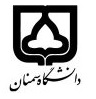 (کاربرگ طرح درس)                   دانشکده علوم انسانی                                                نیمسال اول سال تحصیلی 98-99بودجهبندی درسمقطع: کارشناسی ارشد  مقطع: کارشناسی ارشد  مقطع: کارشناسی ارشد  تعداد واحد نظری: تعداد واحد نظری: فارسی:فارسی:نام درسپیشنیازها و همنیازها:پیشنیازها و همنیازها:پیشنیازها و همنیازها:پیشنیازها و همنیازها:پیشنیازها و همنیازها:لاتین:لاتین:نام درسشماره تلفن اتاق:شماره تلفن اتاق:شماره تلفن اتاق:شماره تلفن اتاق:مدرس: مؤمنیمدرس: مؤمنیمدرس: مؤمنیمدرس: مؤمنیمنزلگاه اینترنتی:منزلگاه اینترنتی:منزلگاه اینترنتی:منزلگاه اینترنتی:پست الکترونیکی: kh.momeni@yahoo.comپست الکترونیکی: kh.momeni@yahoo.comپست الکترونیکی: kh.momeni@yahoo.comپست الکترونیکی: kh.momeni@yahoo.comبرنامه تدریس در هفته و شماره کلاس:برنامه تدریس در هفته و شماره کلاس:برنامه تدریس در هفته و شماره کلاس:برنامه تدریس در هفته و شماره کلاس:برنامه تدریس در هفته و شماره کلاس:برنامه تدریس در هفته و شماره کلاس:برنامه تدریس در هفته و شماره کلاس:برنامه تدریس در هفته و شماره کلاس:اهداف درس: آشنایی تکمیلی با برخی از عقود معیّن و احکام آن هااهداف درس: آشنایی تکمیلی با برخی از عقود معیّن و احکام آن هااهداف درس: آشنایی تکمیلی با برخی از عقود معیّن و احکام آن هااهداف درس: آشنایی تکمیلی با برخی از عقود معیّن و احکام آن هااهداف درس: آشنایی تکمیلی با برخی از عقود معیّن و احکام آن هااهداف درس: آشنایی تکمیلی با برخی از عقود معیّن و احکام آن هااهداف درس: آشنایی تکمیلی با برخی از عقود معیّن و احکام آن هااهداف درس: آشنایی تکمیلی با برخی از عقود معیّن و احکام آن هاامکانات آموزشی مورد نیاز:امکانات آموزشی مورد نیاز:امکانات آموزشی مورد نیاز:امکانات آموزشی مورد نیاز:امکانات آموزشی مورد نیاز:امکانات آموزشی مورد نیاز:امکانات آموزشی مورد نیاز:امکانات آموزشی مورد نیاز:امتحان پایانترمامتحان میانترمارزشیابی مستمر(کوئیز)ارزشیابی مستمر(کوئیز)فعالیتهای کلاسی و آموزشیفعالیتهای کلاسی و آموزشینحوه ارزشیابینحوه ارزشیابی10 نمره10 نمره10 نمرهدرصد نمرهدرصد نمرهالرّوضه البهیّه فی شرح اللّمعه الدّمشقیّهالرّوضه البهیّه فی شرح اللّمعه الدّمشقیّهالرّوضه البهیّه فی شرح اللّمعه الدّمشقیّهالرّوضه البهیّه فی شرح اللّمعه الدّمشقیّهالرّوضه البهیّه فی شرح اللّمعه الدّمشقیّهالرّوضه البهیّه فی شرح اللّمعه الدّمشقیّهمنابع و مآخذ درسمنابع و مآخذ درستوضیحاتمبحثشماره هفته آموزشیمفهوم عقد ضمان و آثار آن1اوصاف عقد ضمان2مقایسه عقد ضمان با نهادهای مشابه3مقایسه عقد ضمان با نهادهای مشابه4مقایسه عقد ضمان با نهادهای مشابه5مقایسه عقد ضمان با نهادهای مشابه6مقایسه عقد ضمان با نهادهای مشابه7مقایسه عقد ضمان با نهادهای مشابه8مقایسه عقد ضمان با نهادهای مشابه9انعقاد عقد ضمان10شرایط رجوع ضامن به مضمون عنه11موضوع عقد ضمان12موضوع عقد ضمان13مفهوم عقد حواله14مقایسه عقد حواله با عقد ضمان15اوصاف عقد حواله16